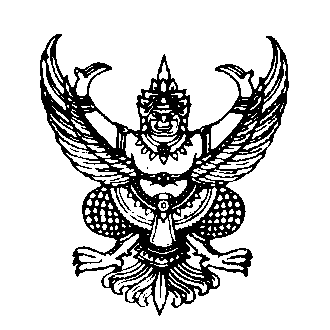 บันทึกข้อความส่วนราชการ     กลุ่ม                                                  สำนักงานเขตพื้นที่การศึกษามัธยมศึกษาตากที่ 				              วันที่      เรื่อง	ขอโอนฐานข้อมูลและหน่วยเบิกเงิน ผู้รับบำนาญ/บำเหน็จรายเดือนเรียน  	ผู้อำนวยการสำนักงานเขตพื้นที่การศึกษามัธยมศึกษาตาก 	 	ด้วย ข้าพเจ้า.................................................................ตำแหน่ง  ผู้รับบำนาญ/บำเหน็จรายเดือนสำนักงานเขตพื้นที่การศึกษามัธยมศึกษาตาก  มีความประสงค์ขอโอนย้ายฐานข้อมูลและหน่วยเบิกจ่ายจากสำนักงานเขตพื้นที่การศึกษามัธยมศึกษาตาก  ไปสังกัด............................................................................................  เนื่องจาก............................................................................................................................ ทั้งนี้ตั้งแต่บัดนี้เป็นต้นไป 		จึงเรียนมาเพื่อโปรดพิจารณาดำเนินการต่อไป 						ลงชื่อ 							(...........................................................)                           ผู้รับบำนาญ